Assignment Submission Sheet for work outside of the Portal(To be handed in with every piece of work please such as case studies and virtual days).We recommend students complete a minimum of two practical days before final submission of module three case study. (During the pandemic of course, these will be virtual days).Name of Student:Date of Submission:Module Number or Virtual Day:Which Tasks you have included with the piece of marking:Number of Practical Days Attended (MUST BE FILLED IN PLEASE AND STATE VIRTUAL OR FACE TO FACE):Comments:Any general comments you would like to add with this submission or queries you may have.--------------------------------------------------------------------------------------------------------------------------------------------------------------------------------------------------------------------------------------------------------------Do you require a phone call or any additional support? If so, please comment below so we can get back to you asap:------------------------------------------------------------------------------------------------------------------------------------------------------------------------------------------------------------------------------------------------------------- 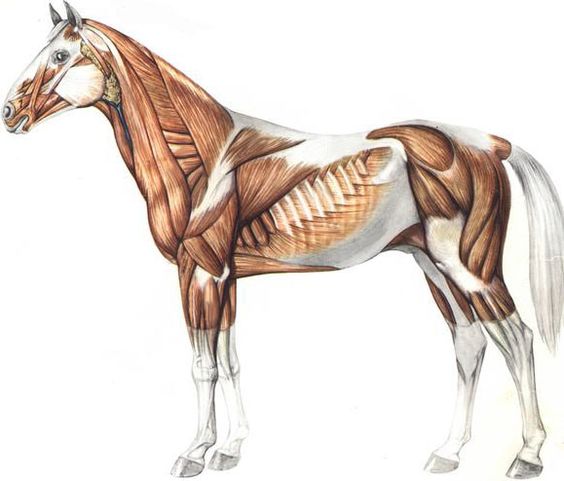 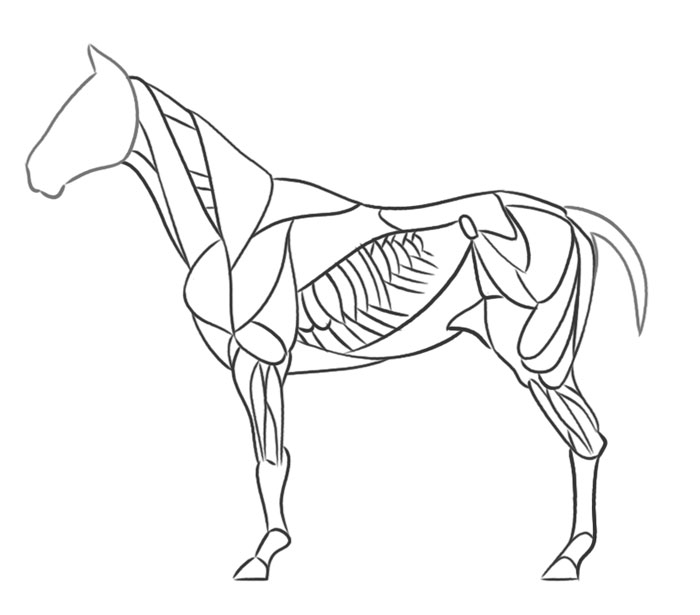 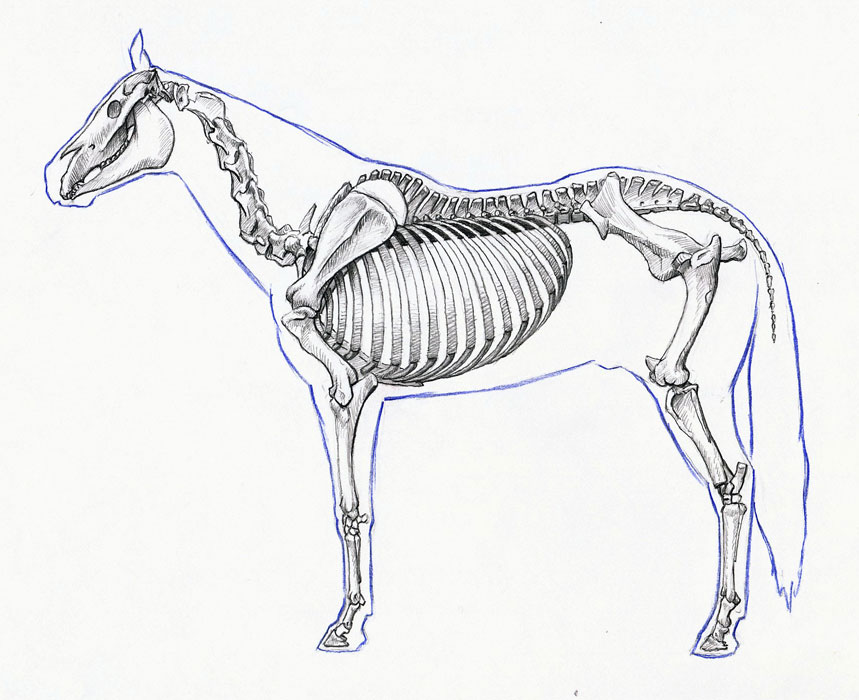 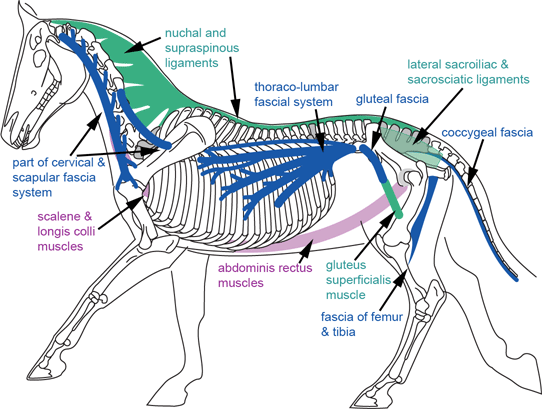 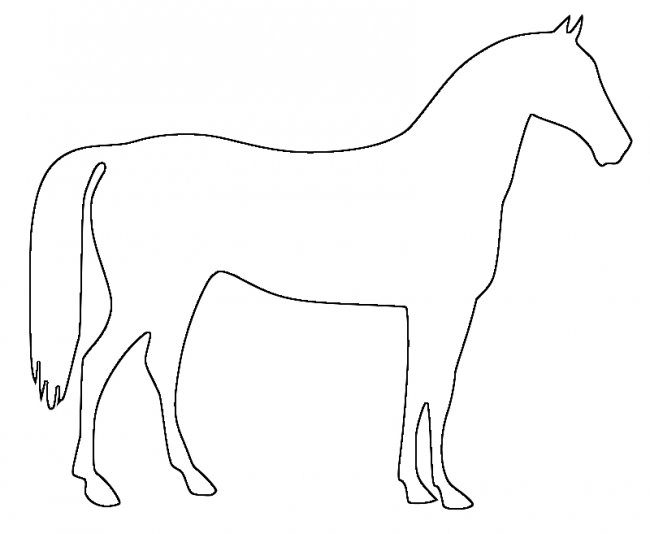 